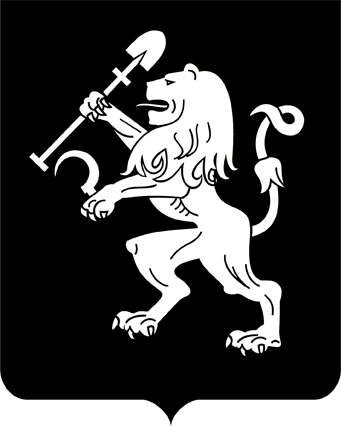 АДМИНИСТРАЦИЯ ГОРОДА КРАСНОЯРСКАРАСПОРЯЖЕНИЕО внесении изменения в распоряжение администрации городаот 04.09.2018 № 320-рВ связи с изменениями в кадровом составе администрации города, руководствуясь статьями 41, 58, 59 Устава города Красноярска:1. Внести изменение в приложение 2 к распоряжению администрации города от 04.09.2018 № 320-р «О создании инвестиционного совета при Главе города Красноярска», изложив его в редакции согласно приложению к настоящему распоряжению.2. Настоящее распоряжение опубликовать в газете «Городские     новости» и разместить на официальном сайте администрации города.Глава города                                                                                 С.В. ЕреминПриложениек распоряжениюадминистрации городаот ____________ № _________«Приложение 2к распоряжениюадминистрации городаот 04.09.2018 № 320-рСОСТАВинвестиционного совета при Главе города Красноярска18.02.2021№ 51-рЕремин С.В.–Глава города Красноярска, председатель совета;Антипина И.Р.–заместитель Главы города – руководитель департамента экономической политики и инвестиционного развития, заместитель председателя           совета;Харинская Н.М.–заместитель руководителя департамента экономической политики и инвестиционного развития администрации города – начальник отдела инвестиционного развития, секретарь совета;Басистый С.Г.–исполнительный директор КГАУ «КРИТБИ»            (по согласованию);Бурцев С.Г.–генеральный директор ООО «Красноярский           металлургический завод» (по согласованию);Бухарова Е.Б.–директор Института экономики, управления            и природопользования Сибирского федерального университета (по согласованию);Васильев М.Г.–директор координации программ развития           Сибирского федерального университета (по согласованию);Васильева З.А.–директор Института управления бизнес-процес-сами и экономики Сибирского федерального университета (по согласованию);Галеев Р.Г.–генеральный директор АО «НПП «Радиосвязь», председатель Красноярского регионального           отделения Союза машиностроителей России, председатель Союза товаропроизводителей                и предпринимателей Красноярского края (по согласованию);Гайнутдинов Р.И.–генеральный директор ООО «Термит» (по согласованию);Геращенко С.М.–директор Института архитектуры и дизайна           Сибирского федерального университета (по согласованию);Герретсен К.Т.М.–генеральный директор ООО «Хенкон Сибирь» (по согласованию);Годованюк А.И.–заместитель Главы города – руководитель департамента транспорта;Граматунов А.С.–генеральный директор АО «Агентство развития бизнеса и микрокредитная организация» (по согласованию);Демидов В.П.–председатель Союза промышленников и предпринимателей Красноярского края (по согласованию);Дягилев М.В.–генеральный директор ОАО «Красноярский завод цветных металлов им. В.Н. Гулидова» (по согласованию);Животов О.Н.–заместитель Главы города;Кудерко Е.И.–председатель правления Фонда развития Сибири (по согласованию);Курьянов Е.Ю.–управляющий директор АО «РУСАЛ Красноярск» (по согласованию);Ларионов П.А.–первый заместитель генерального директора      ОАО КЗХ «Бирюса» (по согласованию);Литвинчук А.Ю.–заместитель технического директора – начальник отдела патентно-информационного обеспечения, новой техники и инноваций АО «Красноярский машиностроительный завод» (по согласованию);Логинов В.А.–первый заместитель Главы города;Максимова И.В.–исполнительный директор Сибирской ассоциации гостеприимства (по согласованию);Нощик А.И.–генеральный директор ООО «СИАЛ» (по согласованию);Одинцов Р.В.–первый заместитель Главы города – руководитель департамента финансов;Павлович Н.Н.–заместитель Главы города – руководитель департамента муниципального имущества и земельных отношений;Первухин М.В.–директор Политехнического института Сибирского федерального университета (по согласованию);Самсонова И.Ю.–заместитель Главы города – руководитель департамента информационной политики;Сенченко К.В.–депутат Красноярского городского Совета депутатов (по согласованию);Сиваев А.В.–генеральный директор ООО «Красный Яр»            (по согласованию);Синников С.И.–учредитель ООО «Вариант-999» (по согласованию);Смирнов Н.А.–директор по работе с государственными органами АО «Полюс Красноярск» (по согласованию);Солнцев Д.В.–заместитель председателя Сибирского банка – управляющий Красноярским отделением № 8646 ПАО Сбербанк (по согласованию);Урбанович О.А.–заместитель Главы города – руководитель департамента социального развития;Фоминых А.А.–заместитель Главы города – руководитель департамента городского хозяйства;Шагеев Р.М.–президент Центрально-Сибирской торгово-про-мышленной палаты (по согласованию);Шаталов Б.Б.–генеральный директор ООО «КПМ А-2» (по согласованию);Шестериков Д.С.–советник Главы города департамента Главы города администрации города;Ярошенко С.А.–индивидуальный предприниматель (по согласованию).».